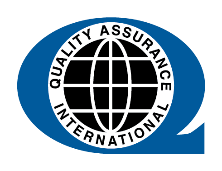 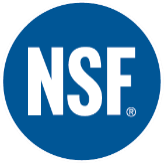 Organic Auditor Product Certification, Inspector QAI 
NSF International l Quality Assurance International QAI  Greater Los Angeles area, CA, USAs a pioneer in the organic industry for more than 25 years, QAI is a leading advocate for certified organic production. We are committed to fostering increased consumer trust in the organic label by certifying organic integrity to national and international programs, providing an efficient, timely and thorough certification process, updating you on regulation changes through education and training, innovating solutions for the growing organic market, protecting our environment.QAI Organic Inspectors are on the front lines of organic integrity, visiting processor, crop and livestock facilities to ensure organic compliance guidelines are being met.

Principal AccountabilitiesConduct monitoring and initial inspections for Organic clientsManage and schedule assigned inspections in internal system Summarize and create technical reports of inspection/audit findingsTrain and Calibrate inspectors to QAI expectations and metrics. Report findings to managementAssist management in developing training plans for inspectors specific to client scopesCommunicate findings/results of inspections/audits with client site management or appropriate client representativesConsistently interpret NOP regulations and inspection guidelinesCollect food, product or environmental samples from client sites and ship samples to appropriate laboratories for testingDevelop effective work plans for the completion of assigned inspection/audits within a determined timeframeSupport NSF’s business units by assisting clients in the identification of additional NSF services that may be beneficialMonitor and report client needs, service delivery issues, and competitive threats to management teamEstablish and maintain effective communication with program representatives and project managers as it relates to assigned clientsPerform other duties as requestedRequired QualificationsBachelor’s degree in food, agriculture, biology or other related field; or 3 years of experience in agricultural work or food manufacturingMinimum of 2 years work experience in the organic industry, preferable in organic inspectionExperience with handler-processor facilities  Valid IOIA Training Certificate or equivalent experienceSuccessful experience leading and training othersCapability to perform frequent and overnight travel, 75% or more, including evenings and weekends.Excellent computer skills including Microsoft Word and Outlook, PDF SoftwareStrong communication skills, both written and verbalValid Driver’s licenseLocated in Central-Southern CaliforniaPreferred QualificationsKnowledge in HACCP or other related technical standardsExperience with food safety inspections/auditsForeign language skills (Spanish, French or other languages)Successful auditor training and calibration experience Advanced degreeTo learn more about QAI visit our website, www.qai-inc.comIf you are interested in applying for this role, submit your application online